1. základní škola Cheb, Americká 36, příspěvková organizace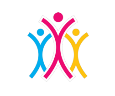 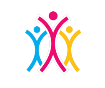 Školní řádProjednán na pedagogické radě dne 15.5.2022, se schválenou platností od 1.9. 2022Na základě ustanovení § 30 zákona č. 561/2004 Sb., o předškolním, základním, středním, vyšším odborném a jiném vzdělávání (školský zákon) ve znění pozdějších předpisů vydávám po projednání v pedagogické radě a v radě školy tento řád školy.ŠKOLNÍ ŘÁD OBSAHUJE:Podrobnosti k výkonu práv a povinností dětí, žáků a jejich zákonných zástupců ve škole a podrobnosti o pravidlech vzájemných vztahů se zaměstnanci školy.Provoz a vnitřní režim školy.Podmínky zajištění bezpečnosti a ochrany zdraví žáků a jejich ochrana před sociálně patologickými jevy a před projevy diskriminace, nepřátelství nebo násilí.Podmínky zacházení s majetkem školy ze strany žáků.Pravidla pro omlouvání žákůPravidla pro hodnocení výsledků vzdělávání žáků.1. Podrobnosti k výkonu práv a povinností žáků, jejich zákonných zástupců ve škole (§ 30 odst. 1 písm. a) školského zákona)1.1 Základní práva žáků (§ 21 školského zákona)Žáci mají právo:- na základní vzdělání a školské služby,- na rovný přístup ke vzdělávání bez jakékoliv diskriminace, - na ústavně zaručená práva a svobody při výchově a vzdělávání a všech dalších činnostech školy,- na bezpečnost a ochranu zdraví během školního vyučování a na školních akcích,- na ochranu před sociálně-patologickými jevy, před projevy diskriminace, nepřátelství a násilí,- na informace o průběhu a výsledcích svého vzdělávání,- požádat o poradenskou pomoc školy v záležitostech týkajících se vzdělávání,- vznášet své náměty, stížnosti a požadavky osobně nebo prostřednictvím třídní samosprávy k vedení školy a mají právo na jejich řádné projednání,- na rovnoměrné rozvržení výuky po celý školní rok,- v případě nejasností v učivu požádat o pomoc vyučujícího,- vytvářet třídní samosprávu, volit a být do ní voleni,- na korektní jednání a chování ze strany zaměstnanců školy,- účastnit se všech akcí pořádaných školou,- na volný čas a přiměřený odpočinek a oddechovou činnost odpovídající jeho věku,- vyjadřovat svobodně svůj názor ve všech věcech, které se ho týkají; tento názor má být vyjádřen    adekvátní formou, přičemž tomuto musí být věnována patřičná pozornost,- být ochráněn před fyzickým nebo psychickým násilím a nedbalým zacházením. 1.2 Základní povinnosti žáků (§ 22 školského zákona)Žáci jsou povinni:- řádně docházet do školy a řádně se vzdělávat,- dodržovat školní řád a další vnitřní předpisy školy,- plnit pokyny zaměstnanců školy vydané v souladu s právními předpisy a školním řádem,- ve škole i na akcích školy vystupovat slušně a ohleduplně, - dle pokynů učitelů procvičovat a upevňovat učivo formou domácí přípravy (jak ústní, tak i písemné)  - nepoškozovat majetek školy a spolužáků,- informovat školu o změně zdravotní způsobilosti, zdravotních obtížích nebo jiných závažných skutečnostech, které by mohly mít vliv na průběh vzdělávání.1.3 Základní práva zákonných zástupců žáků (§ 21 školského zákona)Zákonní zástupci mají práva:- zakládat v rámci školy samosprávné orgány žáků, volit a být do nich voleni, pracovat v nich a jejich   prostřednictvím se obracet na ředitele školy nebo školskou radu s tím, že ředitel školy nebo školská   rada jsou povinni se stanovisky a vyjádřeními těchto samosprávných orgánů zabývat a své   stanovisko k nim odůvodnit (§ 21 zákona č. 561/2004 Sb., školský zákon)- na informace o průběhu a výsledcích svého vzdělávání,- volit a být voleni do školské rady,- vyjadřovat se ke všem rozhodnutím týkajícím se podstatných záležitostí vzdělávání jejich dítěte, přičemž jejich vyjádřením musí být věnována pozornost,- na informace a poradenskou pomoc školy nebo školského poradenského zařízení v záležitostech týkajících se vzdělávání jejich dítěte,- na korektní jednání a chování ze strany zaměstnanců školy.2.4 Základní povinnosti zákonných zástupců žáků (§ 22 školského zákona)Zákonní zástupci mají povinnosti:- přihlásit dítě k zápisu k povinné školní docházce (1. duben–30. duben). Nepřihlásí-li dítě k zápisu k   povinné školní docházce, dopustí se tím přestupku podle 182 a školského zákona. (§ 36 odst. 4   zákona č. 561/2004 Sb., školský zákon)- zajistit, aby žák docházel řádně do školy. Zanedbává-li péči o povinnou školní docházku žáka,   dopustí se tím přestupku podle 182 a školského zákona. (§ 182 a zákona č. 561/2004 Sb., školský   zákon)- informovat školu o změně zdravotní způsobilosti, zdravotních obtížích žáka nebo jiných závažných skutečnostech, které by mohly mít vliv na průběh vzdělávání,- dokládat důvody nepřítomnosti žáka ve vyučování v souladu s podmínkami stanovenými školním řádem,- oznamovat škole údaje, které jsou podstatné pro průběh vzdělávání nebo bezpečnost žáka, a změny v těchto údajích,- nahradit škodu, kterou žák způsobil svým nevhodným chováním a úmyslným ničením školního majetku,- průběžně kontrolovat žákovskou knížku,- na vyzvání ředitele se dostavit do školy k projednání závažných skutečností,- řídit se školním řádem a respektovat další vnitřní předpisy školy.1.4 Práva pedagogických pracovníků (§ 22a školského zákona)Pedagogičtí pracovníci mají při výkonu své pedagogické činnosti právo- na zajištění podmínek potřebných pro výkon jejich pedagogické činnosti, zejména na ochranu před   fyzickým násilím nebo psychickým nátlakem ze strany dětí, žáků, studentů nebo zákonných zástupců   dětí a žáků a dalších osob, které jsou v přímém kontaktu s pedagogickým pracovníkem ve škole,- aby nebylo do jejich přímé pedagogické činnosti zasahováno v rozporu s právními předpisy,- na využívání metod, forem a prostředků dle vlastního uvážení v souladu se zásadami a cíli   vzdělávání při přímé vyučovací, výchovné, speciálně pedagogické a pedagogicko-psychologické   činnosti,- volit a být voleni do školské rady,- na objektivní hodnocení své pedagogické činnosti.1.5 Povinnosti pedagogických pracovníků (§ 22b školského zákona)Pedagogický pracovník je povinen- vykonávat pedagogickou činnost v souladu se zásadami a cíli vzdělávání,- chránit a respektovat práva dítěte, žáka nebo studenta,- chránit bezpečí a zdraví dítěte, žáka a studenta a předcházet všem formám rizikového chování ve   školách a školských zařízeních,- svým přístupem k výchově a vzdělávání vytvářet pozitivní a bezpečné klima ve školním prostředí a   podporovat jeho rozvoj,- zachovávat mlčenlivost a chránit před zneužitím osobní údaje, informace o zdravotním stavu dětí,   žáků a studentů a výsledky poradenské pomoci školského poradenského zařízení a školního   poradenského pracoviště, s nimiž přišel do styku,- poskytovat dítěti, žáku, studentovi nebo zákonnému zástupci nezletilého dítěte nebo žáka   informace spojené s výchovou a vzděláváním.1.6 Ochrana osobnosti ve škole (učitel, žák)Pedagogičtí pracovníci mají povinnost zachovávat mlčenlivost a chránit před zneužitím osobní údaje, informace o zdravotním stavu dětí, žáků a studentů a výsledky poradenské pomoci školského poradenského zařízení a školního poradenského pracoviště, s nimiž přišli do styku.Právo žáků a zákonných zástupců žáků na přístup k osobním údajům, na opravu a výmaz osobních údajů a právo vznést námitku proti zpracování osobních údajů se řídí směrnicí ředitele školy k ochraně osobních údajů.Zpracování osobních údajů žáků za účelem propagace školy (webové stránky, propagační materiály, fotografie) je možné pouze s výslovným souhlasem zákonných zástupců žáka.Žáci mají během vyučování vypnuté mobilní telefony, fotoaparáty a jinou záznamovou techniku, která slouží k pořizování obrazových a zvukových záznamů. Pořizování zvukových a obrazových záznamů osob (učitel, žák) bez jejich svolení je v rozporu s občanským zákoníkem (§ 84 a § 85). Narušování vyučovacího procesu mobilním telefonem (případně jinou technikou), bude hodnoceno jako přestupek proti školnímu řádu.2. Docházka do školy, základní pravidla chování ve škole a informování o průběhu a výsledcích vzdělávání2.1 Docházka do školy a základní pravidla chování ve škole- Žák chodí do školy pravidelně a včas podle rozvrhu hodin. Účast na vyučování nepovinných předmětů je pro zařazené žáky povinná.- Do školy přicházejí žáci vhodně a čistě upraveni, v šatnách se přezouvají do domácí obuvi, ve které se pohybují po škole.- Za docházku žáka zodpovídají zákonní zástupci žáka.- Žák, který musí opustit školu v průběhu vyučování, žádá o souhlas TU, ten ho uvolňuje pouze na základě písemné žádosti zákonného zástupce. V případě nepřítomnosti TU uvolňuje žáka zastupující třídní učitel nebo statutární zástupce ředitele školy.    Na dva dny může uvolnit žáka TU. Žádá-li zákonný zástupce o uvolnění na tři a více dnů, vyžádá si souhlas ředitele školy (v jeho nepřítomnosti statutárního zástupce ředitele). Žádost o uvolnění předloží rodič osobně písemnou formou prostřednictvím třídního učitele.-  V případě zranění či nevolnosti žáka, odvede vyučující (učitel konající dohled v době přestávky) postiženého žáka do sekretariátu. Členové vedení (popř. sekretářka) zajistí informování rodičů a případné předání žáka rodičům nebo zajistí jeho ošetření. V případě naléhavé nutnosti zajistí odbornou lékařskou pomoc. Je naprosto vyloučeno, aby žák v případě nevolnosti odcházel domů sám, aniž by byli informováni rodiče.  Stejně tak je vyloučeno, aby takovýto žák opustil školu svévolně, bez vědomí TU nebo členů vedení školy. -  Před ukončením vyučování, bez souhlasu vyučujícího, neopouští žák školu. Svévolné opuštění školy      je posuzováno jako závažné porušení řádu školy.- Evidenci docházky žáků do vyučování vede třídní učitel.- Žák školy dodržuje pravidla slušného chování ve vztahu ke všem zaměstnancům školy i spolužákům. Nepoužívá hrubých a vulgárních slov. Používání výrazů jako „Děkuji“, „Prosím“, „Dovolte“ apod. je samozřejmostí.- Žák zdraví v budově i mimo ni srozumitelným pozdravem. Všichni žáci oslovují zaměstnance školy: Pane/í, paní s funkcí „.- Žáci mluví takovým jazykem, který neobsahuje urážlivé, sprosté a neuctivé výrazy. Žák se vždy chová tak, aby nepoškodil pověst svou, své rodiny ani školy. - Žák je povinen respektovat práva spolužáků a zaměstnanců školy, nesmí je v jejich právech omezovat.  - Za chování žáků ve volném čase odpovídají zákonní zástupci žáka. - Žák svým chováním a vystupováním na veřejnosti nepoškozuje dobré jméno školy.- Žáci nenarušují průběh vyučovací hodiny nevhodným chováním a činnostmi, které se neslučují se školním řádem a nemají žádný vztah k vyučování (vyrušování při vyučování, napovídání při zkoušení, opisování při písemných zkouškách a používání nepovolených pomůcek). Přestávek využívají k přípravě na vyučování, nebo k přechodu do jiných učeben, k osvěžení a odpočinku.- Žákům je zakázáno pořizovat během vyučování jakékoliv záznamy (zvukové, obrazové nebo elektronické). Pořizování obrazových snímků a zvukových záznamů je upraveno v zákoně č. 89/2012 Sb., občanský zákoník. Občanský zákoník stanoví zákaz neoprávněného vyobrazení člověka, na jehož základě je dotyčný zpětně identifikovatelný. Zároveň zakazuje neoprávněné šíření podobizny (§ 84 a násl.).- Žáci se zodpovědně připravují na vyučování, zpracovávají zadané úkoly, na vyučování mají připravené potřebné pomůcky, na hodiny tělesné výchovy vhodný oděv a vhodnou obuv.- Jestliže se žák nemohl na vyučování náležitě připravit nebo nevypracoval domácí úlohu, omluví se a zdůvodní svoji nepřipravenost učiteli na počátku vyučovací hodiny. Dle potřeby využije možnosti konzultace (přichází s doplněnou látkou, konkrétními dotazy). Učebnice a školní potřeby nosí do školy podle rozvrhu hodin a podle pokynů pedagogických pracovníků.- Informace, které zákonný zástupce žáka poskytne do školní matriky nebo jiné důležité informace o žákovi (zdravotní způsobilost, …) jsou důvěrné a všichni pedagogičtí pracovníci se řídí zákonem č. 101/2000 Sb., o ochraně osobních údajů ve znění pozdějších předpisů- Pedagogičtí pracovníci školy vydávají žákům a zákonným zástupcům žáků pouze takové pokyny, které bezprostředně souvisí s plněním školního vzdělávacího programu, školního řádu a dalších nezbytných organizačních opatření.- Vyjadřuje-li žák své mínění a názory, činí tak vždy slušným způsobem2.2 Informování o průběhu a výsledcích vzdělávání a o dalších skutečnostech- Všichni žáci mají právo na informace o průběhu a výsledcích svého vzdělávání.  - Zákonní zástupci žáka mají právo na přístup k informacím o průběhu a výsledcích vzdělávání žáka a dalším informacím, které vyplývají z docházky do školy a společného soužití s dalšími osobami v prostředí školy.- Všichni pedagogičtí pracovníci se povinně zúčastňují třídních schůzek, na kterých informují zákonné zástupce žáků o výsledcích výchovy a vzdělávání. V případě omluvené nepřítomnosti pedagogického pracovníka zajistí, aby zákonní zástupci byli informováni jiným způsobem.- Ve zvlášť opodstatněných případech poskytují pedagogičtí pracovníci zákonným zástupcům potřebné informace individuálně nebo jinou formou, na které se vedení školy a zákonný zástupce žáka domluví.- Zákonní zástupci musí být včas informováni o výrazně zhoršeném prospěchu žáka a o jeho neuspokojivém chování.- Zákonný zástupce je povinen na vyzvání ředitele školy se osobně zúčastnit projednání závažných otázek týkajících se vzdělávání žáka.- Další informace jsou poskytovány prostřednictvím školního systému EduPage, školní dokumentace, webových stránek školy, vývěsek, notýsků apod. - Žáci jsou povinni informovat školu o změně své zdravotní způsobilosti, zdravotních obtížích nebo jiných závažných skutečnostech, které by mohly mít vliv na průběh vzdělávání.- Zákonní zástupci jsou povinni oznamovat škole údaje do školní matriky a další údaje, které jsou podstatné pro průběh vzdělávání nebo bezpečnost žáka, a změny v těchto údajích.3. Provoz a vnitřní režim školy (§ 30 odst. 1 písm. b) školského zákona)3.1 Provozní a organizační záležitosti  - Žák chodí do školy pravidelně a včas podle rozvrhu hodin, nejpozději 5 minut před zahájením výuky, a účastní se činností organizovaných školou.- Začátek dopoledního vyučování je v 8 hodin. Odpolední vyučování na 1. stupni není, na 2. stupni začíná podle rozvrhu a končí nejpozději v 15:10. Přestávky mezi hodinami jsou 10 minut, mezi 2. a 3. hodinou je 20 minut (9:40 - 10:00).-  Ředitel základní školy umožní žákům vstup a pobyt v budově školy nejméně 20 minut před začátkem vyučování a o přestávce mezi dopoledním a odpoledním vyučováním. V šatnách odkládají svrchní oděv a obuv. Nenechávají zde v průběhu vyučování žádné cenné věci (peníze, šperky, hodinky, mobilní telefony). Po odchodu ze školy zůstávají šatny prázdné, škola neručí za odložené věci žáků po skončení vyučování. Žáci vstupují do prostor čisté chodby přezutí, k přezutí nesmí sloužit z důvodů hygienických a provozních sportovní obuv a žádný druh obuvi s černou podešví- Žáci navštěvující školní družinu mají vstup do budovy povolen od 6.30 hod. Činnost ranní družiny končí v 7:45 hod. Činnost školní družiny je od 6:30 do 7:45 hodin, kdy vychovatelka předá děti příslušným vyučujícím a od 11:40, kdy vyučující předá děti vychovatelce, do 16:30 hodin. - Pokud je s ohledem na rozvržení výuky v určitou část dne přerušena výchovně vzdělávací činnost (v souladu s rozvrhem vyučovacích hodin), škola po tuto dobu za žáka neodpovídá.- Žáci a zákonní zástupci jsou prostřednictvím systému Edupage informováni o změnách v rozvrhu.- Během malých přestávek žáci bezdůvodně neopouštějí učebnu. O velkých přestávkách po 2. vyučovací hodině se ukázněně pohybují v prostorách školy (v případě příznivého počasí i na školním dvoře, je-li tam zajištěn dohled).- O velké přestávce se žáci mohou pohybovat ve vnitřním prostoru školní budovy. Do jiných kmenových tříd nevstupují. Vstup do některých učeben je povolena pouze za přítomnosti pedagogického pracovníka (např. učebna výpočetní techniky, výtvarné výchovy, chemie, keramická dílna, zeměpis. hudební výchova, školní dílny, čtenářský klub, tělocvična,).- Žáci nevstupují do sborovny, kabinetů a ostatních místností vyčleněných pro pedagogické pracovníky nebo zaměstnance školy, nevstupuje také do provozních míst. Vstupují pouze na vyzvání.- Po vyučování se žáci ve škole nezdržují, výjimku tvoří návštěvy školní družiny.- Při akcích konaných mimo místo, kde škola uskutečňuje vzdělávání, kdy místem pro shromáždění žáků není místo, kde škola uskutečňuje vzdělávání, se zajišťuje bezpečnost a ochrana zdraví žáků na předem určeném místě 15 minut před dobou shromáždění. Po skončení akce končí zajišťování bezpečnosti a ochrany zdraví žáků na předem určeném místě a v předem určeném čase. Místo a čas shromáždění žáků a skončení akce škola oznámí předem zákonným zástupcům žáků, a to zápisem elektronické žákovské knížky v systému Edupage.- Při organizaci výuky na mimoškolních akcích stanoví zařazení a délku přestávek pedagog pověřený vedením akce, a to podle charakteru činnosti a s přihlédnutím k základním fyziologickým potřebám žáků.4. Podmínky zajištění bezpečnosti a ochrany zdraví žáků a jejich ochrany před sociálně patologickými jevy a před projevy diskriminace, nepřátelství nebo násilí (§ 30 odst. 1 písm. c) školského zákona)4.1 Úrazy žáků- Ochrana zdraví žáků se řídí metodickým pokynem BOZ ve školách zřizovaných městem Cheb.- Žák se při všech školních činnostech chová tak, aby neohrozil zdraví své, svých spolužáků či jiných osob.- Žák nenosí do školy předměty, kterými by mohl ohrozit zdraví své i ostatních. - Každý úraz či nevolnost má žák povinnost neprodleně hlásit dozírajícímu, případně jinému pedagogickému pracovníkovi nebo vedení školy. - Škola vede evidenci úrazů žáků, k nimž došlo při činnostech souvisejících s výukou, vyhotovuje a zasílá záznam o úrazu stanoveným orgánům a institucím.- Žáci i zaměstnanci školy mají povinnost se účastnit pravidelných školení v problematice BOZP a dbát bezpečnostních pokynů vedení školy.- Každý zaměstnanec školy je povinen poskytnout zraněnému žákovi první pomoc a informovat o úrazu žáka zákonného zástupce. Podle závažnosti a s ohledem na věk postiženého žáka, případně další okolnosti, zajistí jeho doprovod zákonným zástupcem do zdravotnického zařízení nebo domů.  - Vyučující, jemuž byl úraz nahlášen či byl svědkem úrazu, oznámí úraz vedení školy a zajistí do 24 hodin evidenci úrazu v knize úrazů, která je uložena v sekretariátu školy.- Jde-li o úraz, který způsobil, že se žák neúčastní činnosti školy alespoň dva dny, kromě dne, kdy k úrazu došlo, je nutno sepsat záznam o školním úrazu na stanoveném tiskopise (provést registraci úrazu). Záznam o úrazu musí být sepsán nejpozději do dvou pracovních dnů ode dne nahlášení úrazu a vyplněn pečlivě ve všech odstavcích.- Vyučující, který vyplňuje hlášení o úrazu, předá žákovi „Zprávu o bolestném“. Žák ji ihned po skončení léčby přinese vyplněnou ošetřujícím lékařem a předá v kanceláři školy.4.2 Bezpečnost a ochrana zdraví- Škola zajišťuje bezpečnost a ochranu zdraví žáků při vzdělávání a výchově, při činnostech s ním přímo souvisejících a při poskytování školských služeb.- Za bezpečnost žáků během jejich pobytu ve škole, ale i mimo školu při zaměstnání organizovaném školou, zodpovídá příslušný pedagogický pracovník. - Obuv a oblečení žáků musí odpovídat zásadám bezpečnosti a ochrany zdraví a dodržování hygienických pravidel.- Při výuce ve třídách, v odborných pracovnách a v tělocvičně se žáci řídí řádem platným pro tyto pracovny (učebny). Do všech učeben žák přechází způsobem dohodnutým s vyučujícím.- Učitelé vyučující v odborných učebnách a v tělocvičně otevírají učebny tak, aby vyučování mohlo být včas zahájeno. Učitelé vstupují do odborné učebny nebo tělocvičny první a opouštějí ji poslední, neurčuje-li provozní řád učebny jinak. Učitelé odborných předmětů a učitelé TV dbají na dodržování provozních řádů pro odborné učebny a tělocvičny. První vyučovací hodinu prokazatelně seznámí žáky s provozním řádem příslušné učebny a pravidly bezpečnosti práce v ní.- V úvodních hodinách tělesné výchovy jsou žáci seznámeni vyučujícími se zásadami bezpečnosti při tělesné výchově. Vyučující informatiky a výpočetní techniky, chemie, fyziky a biologie seznámí žáky s  řády odborných pracoven. O poučení je proveden zápis v třídní knize. - Žák, který má zdravotní omezení, předloží třídnímu učiteli lékařské vyjádření o případném částečném, nebo úplném zákazu provádění tělesných cvičení a danou skutečnost oznámí vyučujícímu. Žák, který má krátkodobé zdravotní potíže, předloží vyučujícímu písemné vyjádření od zákonného zástupce – případně od lékaře.  Žák, který se před nebo během cvičení necítí zdráv nebo má jiné zdravotní potíže, upozorní vyučujícího, který přihlédne k okolnostem a rozhodne o jeho další účasti na cvičení.- Žáci jsou povinni zúčastňovat se hodin tělesné výchovy ve cvičebním úboru a ve vhodné sportovní obuvi.- Zaměstnanec vykonává podle pokynů ředitele dohled i mimo školu a školské zařízení, zejména při kurzech, exkurzích a jiných činnostech vyplývajících ze školních vzdělávacích programů nebo učebních dokumentů, při účasti na soutěžích, přehlídkách, popřípadě při jejich přípravě a na jiných akcích organizovaných školou nebo školským zařízením.- Zákonní zástupci žáků jsou povinni poskytnout vedoucímu akce údaje o zdravotním stavu dítěte. Léky, které žák používá, předají pedagogickému pracovníkovi.- Žáci v průběhu exkurze hlásí okamžitě vedoucímu změnu zdravotního stavu, úraz. Podle závažnosti úrazu zabezpečí dozírající lékařskou pomoc. O události a provedených opatřeních informuje zákonné zástupce žáka.- Škola zabezpečí poučení žáků před konáním akce, seznámí je se zásadami bezpečného chování a upozorní na možná rizika, včetně následných opatření. Dokladem o provedeném poučení žáků je záznam v třídní knize. Žáky, kteří nebyli v době poučení přítomni, je třeba poučit v nejbližším možném termínu.4.3 Prevence rizikového chování a řešení šikany ve škole - Pro žáky a zaměstnance školy platí přísný zákaz kouření v celém areálu školy.- Pro žáky a zaměstnance školy platí přísný zákaz pití alkoholických nápojů, psychotropních a omamných látek v celém areálu školy.- Žák je povinen respektovat program školy proti šikanování, kdy cílem je vytvořit ve škole bezpečné, respektující a spolupracující prostředí. Důležité je posilovat oblast komunikace a vztahů mezi žáky ve třídách, ve školních kolektivech.- Všichni zaměstnanci školy, pedagogičtí pracovníci školy musí vést důsledně a systematicky žáky k osvojování norem mezilidských vztahů založených na demokratických principech, respektujících identitu a individualitu žáka. Žáci musí tyto snahy a postupy respektovat a plnit je nejen vůči dospělým osobám, ale hlavně vůči svým spolužákům, vrstevníkům.- Žáci mají po vlastní úvaze možnost využít anonymní schránku důvěry pro svá sdělení související s problémy alkoholu, drog, šikany, gamblerství, xenofobie, rasismu či násilí, vnášení zbraní a nebezpečných látek do školy. Schránku mohou žáci využít i pro svá sdělení o trestné činnosti nebo ničení školního majetku. Informace ze schránky jsou určeny řediteli školy, výchovnému poradci a školnímu metodikovi prevence.- Projevy šikanování mezi žáky, tj. násilí, omezování osobní svobody, ponižování apod., kterých by se dopouštěli jednotliví žáci nebo skupiny žáků vůči jiným žákům nebo skupinám (zejména v situacích, kdy jsou takto postiženi žáci mladší a slabší), jsou v prostorách školy a při školních akcích přísně zakázány a jsou považovány za hrubý přestupek proti řádu školy. Podle okolností ředitel školy uváží možnost dalšího postihu žáků, kteří tento zákaz přestoupí, a bude o svých zjištěních informovat jejich zákonné zástupce.4.4 Prevence šíření infekčních onemocnění- Onemocní-li žák nebo dostal-li se do styku s infekční chorobou, oznámí to žák, u nezletilého jeho zákonný zástupce, neprodleně řediteli školy, takový žák se může zúčastnit vyučování jen po rozhodnutí příslušného ošetřujícího lékaře.- Žáci nebo jejich zákonní zástupci mají povinnost oznámit neprodleně řediteli školy případný výskyt infekční choroby ve svém okolí.4.5 Zákaz vnášení věcí a látek ohrožujících bezpečnost a zdraví a podmínky vnášení a nakládání s běžnými věcmi, které přímo nesouvisejí s vyučováním- Žákům není dovoleno vnášet do školy jakékoliv zbraně včetně nožů, výbušniny a jinak nebezpečné látky a předměty. Toto ustanovení se vztahuje i na všechny akce pořádané školou nebo pořádané ve spolupráci se školou.- Do školy žáci nosí pouze věci potřebné k výuce, cenné věci do školy nenosí. Hodinky, šperky, mobilní telefony apod. mají neustále u sebe, mají zakázáno je odkládat, pouze z bezpečnostních důvodů a na výslovný pokyn vyučujícího, který zajistí jejich úschovu.- S mobilním telefonem nakládá žák jako s cennou věcí. Nosí jej při sobě, neodkládá v šatně a v místech, kde by mohlo dojít k jeho odcizení. Při tělesné výchově a tehdy, když jej nemůže mít při sobě, přístroj odkládá na místě určeném pedagogickým pracovníkem. Žák po vstupu do budovy školy má zakázáno používat mobilní telefon po celou dobu vyučování. Mobilní telefon má úplně vypnutý.   - Rušení či narušování vyučovacího procesu mobilním telefonem (případně jinou technikou), bude hodnoceno jako přestupek proti školnímu řádu.- Zjistí – li žák ztrátu osobní věci, je povinen tuto skutečnost okamžitě ohlásit vyučujícímu, o přestávce pedagogickému pracovníkovi, který koná dohled nebo třídnímu učiteli, popř. vedení školy. Škola nebude brát zřetel na pozdě ohlášenou ztrátu osobní věci.5. Podmínky zacházení s majetkem školy ze strany žáků (§ 30 odst. 1 písm. d) školského zákona)5.1 Zákaz poškozování a ničení majetku- Poškozování školního majetku (graffiti, ničení nábytku, učebnic a učebních pomůcek, osobních věcí jiných osob, zařízení toalet, sportovního zařízení, okrasných květin apod.) je nepřijatelné. V takových případech bude vyzván zákonný zástupce žáka k jednání o náhradě škody. - Žák je povinen šetřit zařízení a ostatní majetek školy, chránit jej před poškozením a hospodárně zacházet se zapůjčenými učebními pomůckami, žák, popřípadě jeho zákonný zástupce, je podle Občanského zákoníku (§ 2920 a § 2921) povinen nahradit škody způsobené zejména svévolným poškozením inventáře a zařízení školy.- Žáci jsou povinni šetřit elektrickou energií, vodou, jinými energiemi a surovinami- Žáci jsou povinni šetrně zacházet s učebnicemi, které jim byly svěřeny v souvislosti s výukou. Jsou si vědomi, že v případě neúměrného poničení učebnic zakoupí učebnici novou.5.2 Náhrada škody- Žák odpovídá za škodu, kterou svým jednáním způsobil a za škodu, jejímuž vzniku nezabránil, přestože to bylo v jeho silách. Způsobenou a zaviněnou škodu uhradí žák nebo jeho zákonný zástupce škole v plném rozsahu. Při zaviněném poškození školního majetku může žák školy společně se svým zákonným zástupcem zjednat nápravu škody i tím, že na vlastní náklady uvede poškozenou věc do původního stavu. Neuhrazení způsobené škody je důvodem pro vymáhání náhrady škody soudní cestou.- Třídní učitelé poučí žáky a zákonné zástupce žáků o odpovědnosti žáků za škodu (§ 2920 a § 2921 zákona č. 89/2012 Sb., občanský zákoník) a odpovědnosti školy za škodu žákům (§ 391 zákona č. 262/2006 Sb., zákoník práce).6. Podmínky pro omlouvání a uvolňování žáků z vyučování (§ 22 odst. 2 písm. b), odst. 3 písm. d), § 50 odst. 1, § 67 odst. 3 školského zákona)6.1 Omlouvání nepřítomnosti žáka- Nepřítomného žáka omlouvá zákonný zástupce žáka do Omluvného listu. - Zákonný zástupce žáka je povinen oznámit důvody nepřítomnosti žáka ve vyučování nejpozději do 2 pracovních dnů od počátku nepřítomnosti žáka. - Nemůže-li se žák zúčastnit vyučování z důvodů předem známých žákovi nebo jeho zákonnému zástupci, požádá zástupce žáka třídního učitele nebo ředitele školy o uvolnění z vyučování.- Oznámení nepřítomnosti je možné provést:a) elektronicky prostřednictvím systému EduPageb) písemně třídnímu učiteli – Omluvný list,c) osobně třídnímu učiteli.- Každá omluva musí být zapsána v Omluvném listu žáka.- Třídní učitel eviduje školní docházku své třídy. V případě neomluvené absence nebo zvýšené omluvené absence informuje třídní učitel ředitele školy, který poskytnuté informace vyhodnocuje. Při zvýšené omluvené nepřítomnosti ověřuje její věrohodnost.- V případě pochybností může třídní učitel vyžadovat lékařské potvrzení nepřítomnosti žáka.- Odchod žáka z vyučování před jeho ukončením je možný pouze na základě písemné omluvy    zákonných zástupců, kterou žák předloží vyučujícímu hodiny (při uvolnění na jednu hodinu), nebo   třídnímu učiteli – při uvolnění na více hodin.- Nemůže-li se žák zúčastnit vyučování z nepředvídaných důvodů, je zástupce žáka povinen nejpozději do 2 dnů oznámit třídnímu učiteli důvod nepřítomnosti. Dobu, na kterou uvolní žáka:- do dvou dnů třídní učitel,- více než dva dny – ředitel školy – viz příloha č.10 formulář Žádost o uvolnění žáka z vyučování.6.2 Řešení neomluvené absence- Do součtu 10 vyučovacích hodin řeší se se žákem a jeho zákonným zástupcem pohovorem, na který je zákonný zástupce pozván doporučujícím dopisem.- Při počtu nad 10 vyučovacích hodin ředitel školy svolá výchovnou komisi, složení komise odpovídá závažnosti a charakteru nepřítomnosti žáka (zákonný zástupce žáka, třídní učitel, zástupce ředitele školy, výchovný poradce, zástupce orgánu sociálně-právní ochrany dětí).- Při počtu nad 25 vyučovacích hodin ředitel školy zašle bezodkladně oznámení o pokračujícím záškoláctví orgánu sociálně-právní ochrany dětí.Pravidla pro omlouvání žáků 1.Omlouvá zákonný zástupce – omluvenka vystavená jinou osobou je neplatná = neomluveno. V případě, kdy si ZZ přeje, aby žáka omlouvala další osoba, vystaví dané osobě zmocnění a podá škole žádost2.2 dny – do 2 dnů od počátku nepřítomnosti ZZ informuje třídního učitele přes systém EduPage, 3.Po návratu dítěte do školy doručí ZZ škole písemnou omluvu nejpozději do 2 dnů opatřenou všemi povinnými přílohami. Jestliže ne = NEOMLUVENO.4.ZZ vždy uvede důvod nepřítomnosti – blíže nespecifikované rodinné důvody nebude škola akceptovat = NEOMLUVENO. V případě, kdy důvody uvedené v omluvence jsou v rozporu se skutečností a škola se o tom dozví = NEOMLUVENO7. Poučení o povinnosti dodržovat školní řád (§ 22 odst. 1 písm. b), § 30 odst. 3 školského zákona) - Školní řád je závazný pro všechny žáky školy, jejich zákonné zástupce a všechny zaměstnance školy a je platný i pro akce související s výchovně vzdělávací činnosti školy, které se uskutečňují mimo budovu školy.- Školní řád platí do odvolání.- Školní řád byl projednán Pedagogickou radou dne 15.5.2022 a schválen školskou radou dne 31.5.2022.- Školní řád je zveřejněn na přístupném místě ve škole, prokazatelným způsobem jsou s ním seznámeni žáci i zaměstnanci školy a o jeho vydání a obsahu jsou informováni zákonní zástupci nezletilých žáků. - Školní řád nabývá účinnosti dne 1.9.2022.- Změny školního řádu lze navrhovat průběžně s ohledem na naléhavost situace. Všechny změny ve   školním řádu podléhají projednání v pedagogické radě, schválení ředitele školy a následně schválení   školskou radou. Příloha:Pravidla pro hodnocení výsledků vzdělávání žáků a podmínky ukládání výchovných opatření (30 odst. 2 a § 31 školského zákona)Obsah:1. Pravidla pro hodnocení výsledků vzdělávání žáků (§ 30 odst. 2 školského zákona)1. Zásady hodnocení průběhu a výsledků vzdělávání a chování ve škole a na akcích pořádaných školou1.1 Zásady hodnocení průběhu a výsledku vzdělávání1.2 Zásady pro hodnocení chování ve škole2. Zásady a pravidla pro sebehodnocení žáků3. Stupně hodnocení prospěchu a chování v případě použití klasifikace a jejich charakteristiku, včetně předem stanovených kritérií3.1 Stupně hodnocení prospěchu3.1.1 Klasifikace ve vyučovacích předmětech s převahou teoretického zaměření3.1.2 Klasifikace ve vyučovacích předmětech s převahou praktického zaměření.3.1.3 Klasifikace ve vyučovacích předmětech s převahou výchovného zaměření3.2 Stupně hodnocení chování4. Zásady pro používání slovního hodnocení v souladu s § 15 odst. 2 vyhlášky č. 48/2005 Sb., o     základním vzdělávání, včetně předem stanovených kritérií5. Zásady pro stanovení celkového hodnocení žáka na vysvědčení v případě použití slovního     hodnocení nebo kombinace slovního hodnocení a klasifikace6. Způsob získávání podkladů pro hodnocení7. Podrobnosti o komisionálních a opravných zkouškách7.1 Komisionální zkouška7.2 Opravná zkouška8. Způsob hodnocení žáků se speciálními vzdělávacími potřebami9. Způsob hodnocení žáků nebo studentů cizinců10. formulář Žádost o uvolnění žáka z vyučování2. Podmínky ukládání výchovných opatření (§ 31 školského zákona)1. Zásady a pravidla pro ukládání výchovných opatření (pochvaly a jiná ocenění, kázeňská opatření)2. Kritéria pro uložení jednotlivých druhů a stupňů výchovných opatření1. Pravidla pro hodnocení výsledků vzdělávání žáků (§ 30 odst. 2 školského zákona)1. Zásady hodnocení průběhu a výsledků vzdělávání a chování ve škole a na akcích pořádaných školou1.1 Zásady hodnocení průběhu a výsledku vzdělávání1. Hodnocení žáka je organickou součástí výchovně vzdělávacího procesu a jeho řízení.2. Za první pololetí vydává škola žákovi výpis z vysvědčení; za druhé pololetí vysvědčení.3. Hodnocení výsledků vzdělávání žáka na vysvědčení je vyjádřeno klasifikačním stupněm, slovně nebo kombinací obou způsobů. O způsobu hodnocení rozhoduje ředitel školy se souhlasem školské rady a po projednání v pedagogické radě.4. Je-li žák hodnocen slovně, převede třídní učitel po projednání s vyučujícími ostatních předmětů slovní hodnocení do klasifikace pro účely přijímacího řízení ke střednímu vzdělávání.5. Klasifikace je jednou z forem hodnocení, její výsledky se vyjadřují stanovenou stupnicí.6. Ve výchovně vzdělávacím procesu se uskutečňuje klasifikace průběžná a celková.7. Průběžná klasifikace se uplatňuje při hodnocení dílčích výsledků a projevů žáka.8. Klasifikace souhrnného prospěchu se provádí na konci každého pololetí a není aritmetickým průměrem běžné klasifikace.9. Při hodnocení žáka klasifikací jsou výsledky vzdělávání žáka a chování žáka ve škole a na akcích     pořádaných školou hodnoceny tak, aby byla zřejmá úroveň vzdělání žáka, které dosáhl zejména     vzhledem k očekávaným výstupům formulovaným v učebních osnovách jednotlivých předmětů     školního vzdělávacího programu, k jeho vzdělávacím a osobnostním předpokladům a k věku žáka.     Klasifikace zahrnuje ohodnocení píle žáka a jeho přístupu ke vzdělávání i v souvislostech, které     ovlivňují jeho výkon.10. Chování neovlivňuje klasifikaci výsledků ve vyučovacích předmětech.11. Při hodnocení a při průběžné i celkové klasifikaci pedagogický pracovník uplatňuje přiměřenou       náročnost a pedagogický takt vůči žákovi.12. Klasifikační stupeň určí učitel, který vyučuje příslušnému předmětu.13. V předmětu, ve kterém vyučuje více učitelů, určí výsledný klasifikační stupeň za klasifikační       období příslušní učitelé po vzájemné dohodě.14. Ohodnocením výkonu žáka klasifikačním stupněm posuzuje učitel výsledky práce objektivně a       přiměřeně náročně.15. Pro určování stupně prospěchu v jednotlivých předmětech na konci klasifikačního období se       hodnotí učební výsledky, jichž žák dosáhl za celé klasifikační období. Při celkové klasifikaci přihlíží      učitel k věkovým zvláštnostem žáka i k tomu, že žák mohl v průběhu klasifikačního období zakolísat     v učebních výkonech pro určitou indispozici. Přihlíží se i ke snaživosti a pečlivosti žáka, k jeho     individuálním schopnostem a zájmům. Stupeň prospěchu se neurčuje na základě průměru a     klasifikace za příslušné období.16. Ředitel školy je povinen působit na sjednocování klasifikačních měřítek všech učitelů.17. Zákonní zástupci žáka jsou o prospěchu žáka informování třídním učitelem a učiteli jednotlivých předmětů:- průběžně prostřednictvím internetové žákovské knížky v systému EduPage- u žáků 1. a 2. ročníku je klasifikace zaznamenávaná i do Notýsku pro klasifikaci - klasifikace uvedená v internetové žákovské knížce je rozhodující pro informovanost zákonných zástupců a stanovení závěrečné klasifikace z daného předmětu- před koncem každého čtvrtletí (klasifikační období), - případně kdykoliv na požádání zákonných zástupců žáka.   V případě mimořádného zhoršení prospěchu informuje učitel zákonné zástupce žáka bezprostředně a prokazatelným způsobem. Případy zaostávání žáků v učení se projednají v pedagogické radě.18. Žáci školy, kteří po dobu nemoci nejméně tři měsíce před koncem klasifikačního období       navštěvovali školu při zdravotnickém zařízení a byli tam klasifikováni za pololetí ze všech,       popřípadě jen z některých předmětů, se po návratu do kmenové školy znovu nezkoušejí a       neklasifikují.  Jejich klasifikace ze školy při zdravotnickém zařízení v předmětech, ve kterých byli       klasifikováni, je závazná. V předmětech, ve kterých nebyli vyučováni, se neklasifikují.19. Do vyššího ročníku postoupí žák, který na konci druhého pololetí prospěl ze všech povinných       předmětů stanovených školním vzdělávacím programem, s výjimkou předmětů výchovného       zaměření stanovených rámcovým vzdělávacím programem a předmětů, z nichž byl uvolněn. Do       vyššího ročníku postoupí i žák prvního stupně základní školy, který již v rámci prvního stupně       opakoval ročník, a žák druhého stupně základní školy, který již v rámci druhého stupně opakoval       ročník, a to bez ohledu na prospěch tohoto žáka.20. Nelze-li žáka hodnotit na konci prvního pololetí, určí ředitel školy pro jeho hodnocení náhradní        termín, a to tak, aby hodnocení za první pololetí bylo provedeno nejpozději do dvou měsíců po        skončení prvního pololetí. Není-li možné hodnotit ani v náhradním termínu, žák se za první        pololetí nehodnotí.21. Nelze-li žáka hodnotit na konci druhého pololetí, určí ředitel školy pro jeho hodnocení náhradní        termín, a to tak, aby hodnocení za druhé pololetí bylo provedeno nejpozději do konce září        následujícího školního roku. V období měsíce září do doby hodnocení navštěvuje žák nejbližší        vyšší ročník, popřípadě znovu devátý ročník.22. Má-li zákonný zástupce žáka pochybnosti o správnosti hodnocení na konci prvního nebo druhého        pololetí, může do 3 pracovních dnů ode dne, kdy se o hodnocení prokazatelně dozvěděl,        nejpozději však do 3 pracovních dnů od vydání vysvědčení, požádat ředitele školy o komisionální        přezkoušení žáka; je-li vyučujícím žáka v daném předmětu ředitel školy, krajský úřad.        Komisionální přezkoušení se koná nejpozději do 14 dnů od doručení žádosti nebo v termínu        dohodnutém se zákonným zástupcem žáka.23. V případě, že se žádost o přezkoumání výsledků hodnocení žáka týká hodnocení chování nebo        předmětů výchovného zaměření, posoudí ředitel školy, je-li vyučujícím žáka v daném předmětu        ředitel školy, krajský úřad, dodržení pravidel pro hodnocení výsledků vzdělávání žáka        stanovených podle § 30 odst. 2. V případě zjištění porušení těchto pravidel ředitel školy nebo        krajský úřad výsledek hodnocení změní; nebyla-li pravidla pro hodnocení výsledků vzdělávání       žáků porušena, výsledek hodnocení potvrdí, a to nejpozději do 14 dnů ode dne doručení žádosti.       Česká školní inspekce poskytne součinnost na žádost ředitele školy nebo krajského úřadu.24. Žák, který plní povinnou školní docházku, opakuje ročník, pokud na konci druhého pololetí       neprospěl nebo nemohl být hodnocen. To neplatí o žákovi, který na daném stupni základní školy       již jednou ročník opakoval; tomuto žákovi může ředitel školy na žádost jeho zákonného zástupce       povolit opakování ročníku pouze z vážných zdravotních důvodů.25. Ředitel školy může žákovi, který splnil povinnou školní docházku a na konci druhého pololetí       neprospěl nebo nemohl být hodnocen, povolit na žádost jeho zákonného zástupce opakování       ročníku po posouzení jeho dosavadních studijních výsledků a důvodů uvedených v žádosti.Zásady pro hodnocení chování ve škole1.Klasifikaci chování žáků navrhuje třídní učitel po projednání s učiteli, kteří ve třídě vyučují, a s      ostatními učiteli a rozhoduje o ní ředitel po projednání v pedagogické radě.2. Kritériem pro klasifikaci chování je dodržování pravidel slušného chování a dodržování školního      řádu školy během klasifikačního období.3. Při klasifikaci chování se přihlíží k věku, morální a rozumové vyspělosti žáka; k uděleným opatřením     k posílení kázně se přihlíží pouze tehdy, jestliže tato opatření byla neúčinná.4. Škola hodnotí a klasifikuje žáky za jejich chování ve škole a při akcích organizovaných školou.  5. Nedostatky v chování žáků se projednávají v pedagogické radě.6. Zákonní zástupci žáka jsou o chování žáka informování třídním učitelem a učiteli jednotlivých     předmětů:- průběžně prostřednictvím systému Edupage,- před koncem každého čtvrtletí (klasifikační období),- okamžitě v případně mimořádného porušení školního řádu. 2. Zásady a pravidla pro sebehodnocení žáků1. Sebehodnocení je důležitou součástí hodnocení žáků.2. Sebehodnocením se posiluje sebeúcta a sebevědomí žáků.3. Chybu je potřeba chápat jako přirozenou věc v procesu učení. Pedagogičtí pracovníci se o chybě se žáky baví, žáci mohou některé práce sami opravovat. Chyba je důležitý prostředek učení.4. Při sebehodnocení se žák snaží popsat:- co se mu daří,- co mu ještě nejde.- jak bude pokračovat dál.5. Při školní práci vedeme žáka, aby komentoval svoje výkony a výsledky.6. Známky nejsou jediným zdrojem motivace.3. Stupně hodnocení prospěchu a chování v případě použití klasifikace a jejich charakteristiku, včetně předem stanovených kritérií3.1 Stupně hodnocení prospěchu1. Výsledky vzdělávání žáka v jednotlivých povinných a nepovinných předmětech stanovených školním vzdělávacím programem se v případě použití klasifikace hodnotí na vysvědčení stupni prospěchu:1 – výborný,2 – chvalitebný,3 – dobrý,4 – dostatečný,5 – nedostatečný.Jestliže je žák z výuky některého předmětu v prvním nebo ve druhém pololetí uvolněn, uvádí se na vysvědčení místo hodnocení slovo "uvolněn(a)".2. Pro potřeby klasifikace se předměty dělí do tří skupin: - předměty s převahou teoretického zaměření, - předměty s převahou praktických činností a - předměty s převahou výchovného a uměleckého odborného zaměření. 3. Kritéria pro jednotlivé klasifikační stupně jsou formulována především pro celkovou klasifikaci. Učitel však nepřeceňuje žádné z uvedených kritérií, posuzuje žákovy výkony komplexně, v souladu se specifikou předmětu. 3.1.1 Klasifikace ve vyučovacích předmětech s převahou teoretického zaměřeníPřevahu teoretického zaměření mají jazykové, společenskovědní, přírodovědné předměty a matematika.Při klasifikaci výsledků ve vyučovacích předmětech s převahou teoretického zaměření se v souladu s požadavky učebních osnov hodnotí: - ucelenost, přesnost a trvalost osvojení požadovaných poznatků, faktů, pojmů, definic, zákonitostí a vztahů, kvalita a rozsah získaných dovedností vykonávat požadované intelektuální a motorické činnosti,- schopnost uplatňovat osvojené poznatky a dovednosti při řešení teoretických a praktických úkolů, při výkladu a hodnocení společenských a přírodních jevů a zákonitostí,- kvalita myšlení, především jeho logika, samostatnost a tvořivost,- aktivita v přístupu k činnostem, zájem o ně a vztah k nim,- přesnost, výstižnost a odborná i jazyková správnost ústního a písemného projevu,- kvalita výsledků činností,- osvojení účinných metod samostatného studia.Výchovně vzdělávací výsledky se klasifikují podle těchto kritérií:Stupeň 1 (výborný)Žák ovládá požadované poznatky, fakta, pojmy, definice a zákonitosti uceleně, přesně a úplně a chápe vztahy mezi nimi. Pohotově vykonává požadované intelektuální a motorické činnosti. Samostatně a tvořivě uplatňuje osvojené poznatky a dovednosti při řešení teoretických a praktických úkolů, při výkladu a hodnocení jevů a zákonitostí. Myslí logicky správně, zřetelně se u něho projevuje samostatnost a tvořivost. Jeho ústní a písemný projev je správný, přesný a výstižný. Grafický projev je přesný a estetický. Výsledky jeho činnosti jsou kvalitní, pouze s menšími nedostatky. Je schopen samostatně studovat vhodné texty.Stupeň 2 (chvalitebný)Žák ovládá požadované poznatky, fakta, pojmy, definice a zákonitosti v podstatě uceleně, přesně a úplně. Pohotově vykonává požadované intelektuální a motorické činnosti. Samostatně a produktivně nebo podle menších podnětů učitele uplatňuje osvojené poznatky a dovednosti při řešení teoretických a praktických úkolů, při výkladu a hodnocení jevů a zákonitostí. Myslí správně, v jeho myšlení se projevuje logika a tvořivost. Ústní a písemný projev mívá menší nedostatky ve správnosti, přesnosti a výstižnosti. Kvalita výsledků činnosti je zpravidla bez podstatných nedostatků. Grafický projev je estetický, bez větších nepřesností. Je schopen samostatně nebo s menší pomocí studovat vhodné texty.Stupeň 3 (dobrý)Žák má v ucelenosti, přesnosti a úplnosti osvojení si požadovaných poznatků, faktů, pojmů, definic a zákonitostí nepodstatné mezery. Při vykonávání požadovaných intelektuálních a motorických činností projevuje nedostatky. Podstatnější nepřesnosti a chyby dovede za pomoci učitele korigovat. V uplatňování osvojených poznatků a dovedností při řešení teoretických a praktických úkolů se dopouští chyb. Uplatňuje poznatky a provádí hodnocení jevů a zákonitostí podle podnětů učitele. Jeho myšlení je vcelku správné, ale málo tvořivé, v jeho logice se vyskytují chyby. V ústním a písemném projevu má nedostatky ve správnosti, přesnosti a výstižnosti. V kvalitě výsledků jeho činnosti se projevují častější nedostatky, grafický projev je méně estetický a má menší nedostatky. Je schopen samostatně studovat podle návodu učitele.Stupeň 4 (dostatečný)Žák má v ucelenosti, přesnosti a úplnosti osvojení si požadovaných poznatků závažné mezery. Při provádění požadovaných intelektuálních a motorických činností je málopohotový a má větší nedostatky. V uplatňování osvojených poznatků a dovedností při řešení teoretických a praktických úkolů se vyskytují závažné chyby. Při využívání poznatků pro výklad a hodnocení jevů je nesamostatný. V logice myšlení se vyskytují závažné chyby, myšlení není tvořivé. Jeho ústní a písemný projev má vážné nedostatky ve správnosti, přesnosti a výstižnosti. V kvalitě výsledků jeho činnosti a v grafickém projevu se projevují nedostatky, grafický projev je málo estetický. Závažné nedostatky a chyby dovede žák s pomocí učitele opravit. Při samostatném studiu má velké těžkosti.Stupeň 5 (nedostatečný)Žák si požadované poznatky neosvojil uceleně, přesně a úplně, má v nich závažné a značné mezery. Jeho dovednost vykonávat požadované intelektuální a motorické činnosti má velmi podstatné nedostatky. V uplatňování osvojených vědomostí a dovedností při řešení teoretických a praktických úkolů se vyskytují velmi závažné chyby. Při výkladu a hodnocení jevů a zákonitostí nedovede své vědomosti uplatnit ani s podněty učitele. Neprojevuje samostatnost v myšlení, vyskytují se u něho časté logické nedostatky. V ústním a písemném projevu má závažné nedostatky ve správnosti, přesnosti i výstižnosti. Kvalita výsledků jeho činnosti a grafický projev mají vážné nedostatky. Závažné nedostatky a chyby nedovede opravit ani s pomocí učitele. Nedovede samostatně studovat.3.1.2 Klasifikace ve vyučovacích předmětech s převahou praktického zaměření.Převahu praktické činnosti mají v základní škole pracovní vyučování, praktika, základy techniky, domácí nauky.Při klasifikaci v předmětech uvedených v s převahou praktického zaměření v souladu s požadavky učebních osnov se hodnotí:- vztah k práci, k pracovnímu kolektivu a k praktickým činnostem,- osvojení praktických dovedností a návyků, zvládnutí účelných způsobů práce,- využití získaných teoretických vědomostí v praktických činnostech,- aktivita, samostatnost, tvořivost, iniciativa v praktických činnostech,- kvalita výsledků činností,- organizace vlastní práce a pracoviště, udržování pořádku na pracovišti,- dodržování předpisů o bezpečnosti a ochraně zdraví při práci a péče o životní prostředí,- hospodárné využívání surovin, materiálů, energie, překonávání překážek v práci,- obsluha a údržba laboratorních zařízení a pomůcek, nástrojů, nářadí a měřidel.Výchovně vzdělávací výsledky se klasifikují podle těchto kritérií:Stupeň 1 (výborný)Žák soustavně projevuje kladný vztah k práci, k pracovnímu kolektivu a k praktickým činnostem. Pohotově, samostatně a tvořivě využívá získané teoretické poznatky při praktické činnosti. Praktické činnosti vykonává pohotově, samostatně uplatňuje získané dovednosti a návyky. Bezpečně ovládá postupy a způsoby práce; dopouští se jen menších chyb, výsledky jeho práce jsou bez závažnějších nedostatků. Účelně si organizuje vlastní práci, udržuje pracoviště v pořádku. Uvědoměle dodržuje předpisy o bezpečnosti a ochraně zdraví při práci a aktivně se stará o životní prostředí. Hospodárně využívá suroviny, materiál, energii. Vzorně obsluhuje a udržuje laboratorní zařízení a pomůcky, nástroje, nářadí a měřidla. Aktivně překonává vyskytující se překážky.Stupeň 2 (chvalitebný)Žák projevuje kladný vztah k práci, k pracovnímu kolektivu a k praktickým činnostem. Samostatně, ale méně tvořivě a s menší jistotou využívá získané teoretické poznatky při praktické činnosti. Praktické činnosti vykonává samostatně, v postupech a způsobech práce se nevyskytují podstatné chyby. Výsledky jeho práce mají drobné nedostatky. Účelně si organizuje vlastní práci, pracoviště udržuje v pořádku. Uvědoměle udržuje předpisy o bezpečnosti a ochraně zdraví při práci a stará se o životní prostředí. Při hospodárném využívání surovin, materiálů a energie se dopouští malých chyb. Laboratorní zařízení a pomůcky, nástroje, nářadí a měřidla obsluhuje a udržuje s drobnými nedostatky. Překážky v práci překonává s občasnou pomocí učitele.Stupeň 3 (dobrý)Žák projevuje vztah k práci, k pracovnímu kolektivu a k praktickým činnostem s menšími výkyvy. Za pomocí učitele uplatňuje získané teoretické poznatky při praktické činnosti. V praktických činnostech se dopouští chyb a při postupech a způsobech práce potřebuje občasnou pomoc učitele. Výsledky práce mají nedostatky. Vlastní práci organizuje méně účelně, udržuje pracoviště v pořádku. Dodržuje předpisy o bezpečnosti a ochraně zdraví při práci a v malé míře přispívá k tvorbě a ochraně životního prostředí. Na podněty učitele je schopen hospodárně využívat suroviny, materiály a energii. K údržbě laboratorních zařízení, přístrojů, nářadí a měřidel musí být částečně podněcován. Překážky v práci překonává jen s častou pomocí učitele.Stupeň 4 (dostatečný)Žák pracuje bez zájmu a vztahu k práci, k pracovnímu kolektivu a praktickým činnostem. Získané teoretické poznatky dovede využít při praktické činnosti jen za soustavné pomoci učitele. V praktických činnostech, dovednostech a návycích se dopouští větších chyb. Při volbě postupů a způsobů práce potřebuje soustavnou pomoc učitele. Ve výsledcích práce má závažné nedostatky. Práci dovede organizovat za soustavné pomoci učitele, méně dbá o pořádek na pracovišti. Méně dbá na dodržování předpisů o bezpečnosti a ochraně zdraví při práci a o životní prostředí. Porušuje zásady hospodárnosti využívání surovin, materiálů a energie. V obsluze a údržbě laboratorních zařízení a pomůcek, přístrojů, nářadí a měřidel se dopouští závažných nedostatků. Překážky v práci překonává jen s pomocí učitele.Stupeň 5 (nedostatečný)Žák neprojevuje zájem o práci a vztah k ní, ani k pracovnímu kolektivu a k praktickým činnostem. Nedokáže ani s pomocí učitele uplatnit získané teoretické poznatky při praktické činnosti. V praktických činnostech, dovednostech a návycích má podstatné nedostatky. Nedokáže postupovat při práci ani s pomocí učitele. Výsledky jeho práce jsou nedokončené, neúplné, nepřesné, nedosahují předepsané ukazatele. Práci na pracovišti si nedokáže zorganizovat, nedbá na pořádek na pracovišti. Neovládá předpisy o ochraně zdraví při práci a nedbá na ochranu životního prostředí. Nevyužívá hospodárně surovin, materiálů a energie. V obsluze a údržbě laboratorních zařízení a pomůcek, přístrojů a nářadí, nástrojů a měřidel se dopouští závažných nedostatků.3.1.3 Klasifikace ve vyučovacích předmětech s převahou výchovného zaměřeníPřevahu výchovného zaměření mají: výtvarná výchova, hudební výchova a zpěv, tělesná a sportovní výchova.Žák zařazený do zvláštní tělesné výchovy se při částečném uvolnění nebo úlevách doporučených lékařem klasifikuje s přihlédnutím ke zdravotnímu stavu.Při klasifikaci v předmětech s převahou výchovného zaměření se v souladu s požadavky učebních osnov hodnotí:- stupeň tvořivosti a samostatnosti projevu,- osvojení potřebných vědomostí, zkušeností, činností a jejich tvořivá aplikace,- poznání zákonitostí daných činností a jejich uplatňování ve vlastní činnosti,- kvalita projevu,- vztah žáka k činnostem a zájem o ně,- estetické vnímání, přístup k uměleckému dílu a k estetice ostatní společnosti,- v tělesné výchově s přihlédnutím ke zdravotnímu stavu žáka všeobecná, tělesná zdatnost, výkonnost a jeho péče o vlastní zdraví.Výchovně vzdělávací výsledky se klasifikují podle těchto kritérií:Stupeň 1 (výborný)Žák je v činnostech velmi aktivní. Pracuje tvořivě, samostatně, plně využívá své osobní předpoklady a velmi úspěšně podle požadavků osnov je rozvíjí v individuálních a kolektivních projevech. Jeho projev je esteticky působivý, originální, procítěný, v hudební a tělesné výchově přesný. Osvojené vědomosti, dovednosti a návyky aplikuje tvořivě. Má výrazně aktivní zájem o umění, estetiku, brannost a tělesnou kulturu a projevuje k nim aktivní vztah. Úspěšně rozvíjí svůj estetický vkus a tělesnou zdatnost.Stupeň 2 (chvalitebný)Žák je v činnostech aktivní, tvořivý, převážně samostatný na základě využívání svých osobních předpokladů, které úspěšně rozvíjí v individuálním a kolektivním projevu. Jeho projev je esteticky působivý a má jen menší nedostatky z hlediska požadavků osnov. Žák tvořivě aplikuje osvojené vědomosti, dovednosti a návyky v nových úkolech. Má aktivní zájem o umění, o estetiku a tělesnou zdatnost. Rozvíjí si v požadované míře estetický vkus, brannost a tělesnou zdatnost.Stupeň 3 (dobrý)Žák je v činnostech méně aktivní, tvořivý, samostatný a pohotový. Nevyužívá dostatečně své schopnosti v individuální a kolektivním projevu. Jeho projev je málo působivý, dopouští se v něm chyb. Jeho vědomosti a dovednosti mají četnější mezery a při jejich aplikaci potřebuje pomoc učitele. Nemá dostatečný aktivní zájem o umění, estetiku a tělesnou kulturu. Nerozvíjí v požadované míře svůj estetický vkus a tělesnou zdatnost.Stupeň 4 (dostatečný)Žák je v činnostech málo aktivní a tvořivý. Rozvoj jeho schopností a jeho projev jsou málo uspokojivé. Úkoly řeší s častými chybami. Vědomosti a dovednosti aplikuje jen se značnou pomocí učitele. Projevuje velmi malou snahu a zájem o činnosti, nerozvíjí dostatečně svůj estetický vkus a tělesnou zdatnost.Stupeň 5 (nedostatečný)Žák je v činnostech převážně pasivní. Rozvoj jeho schopností je neuspokojivý. Jeho projev je povětšině chybný a nemá estetickou hodnotu. Minimální osvojené vědomosti a dovednosti nedovede aplikovat. Neprojevuje zájem o práci a nevyvíjí úsilí rozvíjet svůj estetický vkus a tělesnou zdatnost.3.2 Stupně hodnocení chování(1) Chování žáka ve škole a na akcích pořádaných školou se v případě použití klasifikace hodnotí na vysvědčení stupni:a) 1 – velmi dobré,b) 2 – uspokojivé,c) 3 – neuspokojivé.Kritéria pro jednotlivé stupně klasifikace chování jsou následující:Stupeň 1 (velmi dobré)Žák uvědoměle dodržuje pravidla chování a ustanovení vnitřního řádu školy. Méně závažných přestupků se dopouští ojediněle. Žák je však přístupný výchovnému působení a snaží se své chyby napravit.Stupeň 2 (uspokojivé)Chování žáka je v rozporu s pravidly chování a s ustanoveními vnitřního řádu školy. Žák se dopustí závažného přestupku proti pravidlům slušného chování nebo vnitřnímu řádu školy; nebo se opakovaně dopustí méně závažných přestupků. Zpravidla se přes důtku třídního učitele školy dopouští dalších přestupků, narušuje výchovně vzdělávací činnost školy. Ohrožuje bezpečnost a zdraví svoje nebo jiných osob.Stupeň 3 (neuspokojivé)Chování žáka ve škole je v příkrém rozporu s pravidly slušného chování. Dopustí se takových závažných přestupků proti školnímu řádu nebo provinění, že je jimi vážně ohrožena výchova nebo bezpečnost a zdraví jiných osob. Záměrně narušuje hrubým způsobem výchovně vzdělávací činnost školy. Zpravidla se přes důtku ředitele školy dopouští dalších přestupků.4. Zásady pro používání slovního hodnocení v souladu s § 15 odst. 2 vyhlášky č. 48/2005 Sb., o základním vzdělávání, včetně předem stanovených kritérií1. O slovním hodnocení výsledků vzdělávání žáka na vysvědčení rozhoduje ředitel školy se souhlasem školské rady a po projednání v pedagogické radě.2. Třídní učitel po projednání s vyučujícími ostatních předmětů převede slovní hodnocení do klasifikace nebo klasifikaci do slovního hodnocení v případě přestupu žáka na školu, která hodnotí odlišným způsobem, a to na žádost této školy nebo zákonného zástupce žáka. 3. Je-li žák hodnocen slovně, převede třídní učitel po projednání s vyučujícími ostatních předmětů slovní hodnocení do klasifikace pro účely přijímacího řízení ke střednímu vzdělávání.4. U žáka s vývojovou poruchou učení rozhodne ředitel školy o použití slovního hodnocení na základě žádosti zákonného zástupce žáka.5. Výsledky vzdělávání žáka v jednotlivých povinných a nepovinných předmětech stanovených školním vzdělávacím programem a chování žáka ve škole a na akcích pořádaných školou jsou v případě použití slovního hodnocení popsány tak, aby byla zřejmá úroveň vzdělání žáka, které dosáhl zejména ve vztahu k očekávaným výstupům formulovaným v učebních osnovách jednotlivých předmětů školního vzdělávacího programu, k jeho vzdělávacím a osobnostním předpokladům a k věku žáka. Slovní hodnocení zahrnuje posouzení výsledků vzdělávání žáka v jejich vývoji, ohodnocení píle žáka a jeho přístupu ke vzdělávání i v souvislostech, které ovlivňují jeho výkon, a naznačení dalšího rozvoje žáka. Obsahuje také zdůvodnění hodnocení a doporučení, jak předcházet případným neúspěchům žáka a jak je překonávat.5. Zásady pro stanovení celkového hodnocení žáka na vysvědčení v případě použití slovního hodnocení nebo kombinace slovního hodnocení a klasifikaceZásady pro převedení slovního hodnocení do klasifikace nebo klasifikace do slovního hodnocení pro stanovení celkového hodnocení žáka na vysvědčení.ProspěchChování6. Způsob získávání podkladů pro hodnocení 1. Podklady pro hodnocení a klasifikaci výchovně vzdělávacích výsledků a chování žáka získává učitel zejména těmito metodami, formami a prostředky:- soustavným diagnostickým pozorováním žáka,- soustavným sledováním výkonů žáka a jeho připravenosti na vyučování,- různými druhy zkoušek (písemné, ústní, grafické, praktické, pohybové), didaktickými testy,- kontrolními písemnými pracemi a praktickými zkouškami předepsanými učebními osnovami,- analýzou různých činností žáka,- konzultacemi s ostatními učiteli a podle potřeby s dalšími odborníky (PPP),- rozhovory se žákem a zákonnými zástupci žáka.2. Žák 2. až 9. ročníku základní školy musí mít z každého předmětu, alespoň čtyři známky za každé pololetí. Známky získávají vyučující průběžně během celého klasifikačního období. Není přípustné ústně přezkušovat žáky koncem klasifikačního období z látky celého tohoto období. Výjimku tvoří vědomosti nutné k zvládnutí zkoušené látky. Zkoušení je prováděno zásadně před kolektivem třídy, nepřípustné je individuální přezkušování po vyučování v kabinetech. Výjimka je možná jen při diagnostikované vývojové poruše, kdy je tento způsob doporučen ve zprávě psychologa.3. Učitel oznamuje žákovi výsledek každé klasifikace, klasifikaci zdůvodňuje a poukazuje na klady a nedostatky hodnocených projevů, výkonů, výtvorů. Po ústním vyzkoušení oznámí učitel žákovi výsledek hodnocení okamžitě. Výsledky hodnocení písemných zkoušek a prací a praktických činností oznámí žákovi nejpozději do 7 dnů. Učitel sděluje všechny známky, které bere v úvahu při celkové klasifikaci, zástupcům žáka, a to zejména prostřednictvím zápisů do žákovské knížky – současně se sdělováním známek žákům. Při hodnocení využívá i sebehodnocení žáka.4. Kontrolní písemné práce a další druhy zkoušek rozvrhne učitel rovnoměrně na celý školní rok, aby se nadměrně nenahromadily v určitých obdobích.5. O termínu písemné zkoušky, která má trvat více než 25 minut, informuje vyučující žáky dostatečně dlouhou dobu předem. Ostatní vyučující o tom informuje formou zápisu do přílohy třídní knihy. V jednom dni mohou žáci konat jen jednu zkoušku uvedeného charakteru.6. Učitel je povinen vést soustavnou evidenci o každé klasifikaci žáka průkazným způsobem tak, aby mohl vždy doložit správnost celkové klasifikace žáka i způsob získání známek (ústní zkoušení, písemné). V případě dlouhodobé nepřítomnosti nebo rozvázání pracovního poměru v průběhu klasifikačního období předá tento klasifikační přehled zastupujícímu učiteli nebo vedení školy.7. Vyučující zajistí zapsání známek také do katalogového listu žáka a dbá o jejich úplnost. Do katalogového listu žáka jsou zapisovány známky z jednotlivých předmětů, udělená výchovná opatření a další údaje o chování žáka, jeho pracovní aktivitě a činnosti ve škole.8. Pokud je klasifikace žáka stanovena na základě písemných nebo grafických prací, vyučující tyto práce uschovávají po dobu, během které se klasifikace žáka určuje nebo ve které se k ní mohou zákonní zástupci žáka odvolat - tzn. celý školní rok včetně hlavních prázdnin, v případě žáků s odloženou klasifikací nebo opravnými zkouškami až do 30. 10. dalšího školního roku. Opravené písemné práce musí být předloženy všem žákům a na požádání ve škole také zákonným zástupcům.9. Vyučující dodržují zásady pedagogického taktu, zejména:- neklasifikují žáky ihned po jejich návratu do školy po nepřítomnosti delší než jeden týden,- žáci nemusí dopisovat do sešitů látku za dobu nepřítomnosti, pokud to není jediný zdroj informací,- účelem zkoušení není nacházet mezery ve vědomostech žáka, ale hodnotiti to, co umí,  učitel klasifikuje jen probrané učivo, zadávání nové látky k samostatnému nastudování celé třídě není přípustné,- před prověřováním znalostí musí mít žáci dostatek času k naučení, procvičení a zažití učiva,- prověřování znalostí provádět až po dostatečném procvičení učiva.10. Třídní učitelé (případně výchovný poradce) jsou povinni seznamovat ostatní vyučující s doporučením psychologických vyšetření, které mají vztah ke způsobu hodnocení a klasifikace žáka a způsobu získávání podkladů. Údaje o nových vyšetřeních jsou součástí zpráv učitelů (nebo výchovného poradce) na pedagogické radě.7. Podrobnosti o komisionálních a opravných zkouškách7.1 Komisionální zkouška1. Komisionální zkouška se koná v těchto případech:- má-li zákonný zástupce žáka pochybnosti o správnosti hodnocení na konci prvního nebo druhého pololetí,  - při konání opravné zkoušky. 2. Komisi pro komisionální přezkoušení jmenuje ředitel školy; v případě, že je vyučujícím daného předmětu ředitel školy, jmenuje komisi krajský úřad.3. Komise je tříčlenná a tvoří ji:- předseda, kterým je ředitel školy, popřípadě jím pověřený učitel, nebo v případě, že vyučujícím daného předmětu je ředitel školy, krajským úřadem jmenovaný jiný pedagogický pracovník školy,- zkoušející učitel, jímž je vyučující daného předmětu ve třídě, v níž je žák zařazen, popřípadě jiný vyučující daného předmětu,- přísedící, kterým je jiný vyučující daného předmětu nebo předmětu stejné vzdělávací oblasti stanovené Rámcovým vzdělávacím programem pro základní vzdělávání.4. Výsledek přezkoušení již nelze napadnout novou žádostí o přezkoušení. Výsledek přezkoušení stanoví komise hlasováním. Výsledek přezkoušení se vyjádří slovním hodnocením nebo stupněm prospěchu. Ředitel školy sdělí výsledek přezkoušení prokazatelným způsobem žákovi a zákonnému zástupci žáka. V případě změny hodnocení na konci prvního nebo druhého pololetí se žákovi vydá nové vysvědčení.5. O přezkoušení se pořizuje protokol, který se stává součástí dokumentace školy. Za řádné vyplnění protokolu odpovídá předseda komise, protokol podepíší všichni členové komise.6. Žák může v jednom dni vykonat přezkoušení pouze z jednoho předmětu. Není-li možné žáka ze závažných důvodů ve stanoveném termínu přezkoušet, stanoví orgán jmenující komisi náhradní termín přezkoušení.7. Konkrétní obsah a rozsah přezkoušení stanoví ředitel školy v souladu se školním vzdělávacím programem.8. Vykonáním přezkoušení není dotčena možnost vykonat opravnou zkoušku.9. Třídní učitel zapíše do třídního výkazu poznámku o vykonaných zkouškách, doplní celkový prospěch a vydá žákovi vysvědčení s datem poslední zkoušky.7.2 Opravná zkouška1. Opravné zkoušky konají:- žáci, kteří mají nejvýše dvě nedostatečné z povinných předmětů a zároveň dosud neopakovali ročník na daném stupni základní školy,- žáci devátého ročníku, kteří na konci druhého pololetí neprospěli nejvýše ze dvou povinných předmětů.Žáci nekonají opravné zkoušky, jestliže neprospěli z předmětu s výchovným zaměřením.2. Opravné zkoušky se konají nejpozději do konce příslušného školního roku, tj. do 31. srpna. Termín opravných zkoušek a konzultací žáků s příslušnými pedagogickými pracovníky stanoví ředitel školy na červnové pedagogické radě. Žák může v jednom dni skládat pouze jednu opravnou zkoušku. Opravné zkoušky jsou komisionální.3. Žák, který nevykoná opravnou zkoušku úspěšně nebo se k jejímu konání nedostaví, neprospěl. Ze závažných důvodů může ředitel školy žákovi stanovit náhradní termín opravné zkoušky nejpozději do 15. září následujícího školního roku. Do té doby je žák zařazen do nejbližšího vyššího ročníku, popřípadě znovu do devátého ročníku.4. Žákovi, který konal opravnou zkoušku, se na vysvědčení uvede datum poslední opravné zkoušky v daném pololetí.5. Třídní učitel zapíše do katalogového listu žákovi, který konal opravnou zkoušku:Vykonání opravné zkoušky (třídní výkaz – poznámka)Žák vykonal dne …… opravnou zkoušku z předmětu ………s prospěchem ……… .Nedostavení se k opravné zkoušce Žák se bez řádné omluvy nedostavil k vykonání opravné zkoušky, čímž jeho prospěch v předmětu ……… zůstává nedostatečný8. Způsob hodnocení žáků se speciálními vzdělávacími potřebami1. Způsob hodnocení a klasifikace žáka vychází ze znalosti příznaků postižení a uplatňuje se ve všech vyučovacích předmětech, ve kterých se projevuje postižení žáka, a na obou stupních základní školy.2. Při způsobu hodnocení a klasifikaci žáků pedagogičtí pracovníci zvýrazňují motivační složku hodnocení, hodnotí jevy, které žák zvládl. Při hodnocení se doporučuje užívat různých forem hodnocení, např. bodové ohodnocení, hodnocení s uvedením počtu chyb apod.3. Při klasifikaci žáků se doporučuje upřednostnit širší slovní hodnocení. Způsob hodnocení projedná třídní učitel a výchovný poradce s ostatními vyučujícími.4. Třídní učitel sdělí vhodným způsobem ostatním žákům ve třídě podstatu individuálního přístupu a způsobu hodnocení a klasifikace žáka.5. Žák zařazený do zdravotní tělesné výchovy při částečném osvobození nebo při úlevách doporučených lékařem se klasifikuje v tělesné výchově s přihlédnutím k druhu a stupni postižení i k jeho celkovému zdravotnímu stavu.6. Ředitel školy může povolit žákovi na žádost jeho zákonného zástupce a na základě doporučujícího vyjádření odborného lékaře opakování ročníku z vážných zdravotních důvodů, a to bez ohledu na to, zda žák na daném stupni již opakoval ročník.9. Způsob hodnocení žáků nebo studentů cizinců1. Při hodnocení výsledků vzdělávání žáků, kteří nejsou státními občany České republiky a plní v České republice povinnou školní docházku se postupuje podle § 51 až 53 školského zákona a § 14 až 17 vyhlášky, tj. postupuje se stejně jako u žáků – občanů ČR s výjimkou § 15 odst. 6 vyhlášky 48/2005 Sb., o základním vzdělávání:- Při hodnocení žáků cizinců, kteří plní v České republice povinnou školní docházku, se úroveň znalosti českého jazyka považuje za závažnou souvislost podle odstavců 2 a 4, která ovlivňuje jejich výkon.- Žák – občan Slovenské republiky – má právo při plnění studijních povinností používat, s výjimkou českého jazyka a literatury, slovenský jazyk.3. Škola nemá povinnost žáka – cizince doučovat českému jazyku.4. Na konci 1. pololetí nemusí být žák – cizinec hodnocen na vysvědčení, a to ani v náhradním termínu. Pokud by žák ale nebyl hodnocen na vysvědčení na konci 2. pololetí, znamenalo by to, že musí opakovat ročník.2. Podmínky ukládání výchovných opatření (§ 31 školského zákona)1. Zásady a pravidla pro ukládání výchovných opatření (pochvaly a jiná ocenění, kázeňská opatření) Výchovnými opatřeními jsou:- pochvaly nebo jiná ocenění a - kázeňská opatření. 1. Pochvaly- Pochvaly, jiná ocenění může udělit či uložit ředitel školy nebo třídní učitel.  - Ředitel školy může na základě vlastního rozhodnutí nebo na základě podnětu jiné právnické či fyzické osoby žákovi po projednání v pedagogické radě udělit pochvalu nebo jiné ocenění za mimořádný projev lidskosti, občanské nebo školní iniciativy, záslužný nebo statečný čin nebo za mimořádně úspěšnou práci.- Třídní učitel může na základě vlastního rozhodnutí nebo na základě podnětu ostatních vyučujících žákovi po projednání s ředitelem školy udělit pochvalu nebo jiné ocenění za výrazný projev školní iniciativy nebo za déletrvající úspěšnou práci.
Ředitel školy nebo třídní učitel neprodleně oznámí udělení pochvaly a jiného ocenění prokazatelným způsobem žákovi a jeho zákonnému zástupci.- Udělení pochvaly ředitele školy se zaznamená do dokumentace školy (§ 28 školského zákona). Udělení pochvaly a jiného ocenění se zaznamená na vysvědčení za pololetí, v němž bylo uděleno. Jedná se pouze o pochvaly ředitele školy- Formulace textu pochvaly musí být stručné a výstižné.2. Kázeňská opatření- Kázeňským opatřením jsou:- podmíněné vyloučení žáka ze školy nebo školského zařízení, - vyloučení žáka ze školy nebo školského zařízení,- další kázeňská opatření (napomenutí, důtka).- Žáka lze podmíněně vyloučit nebo vyloučit ze školy pouze v případě, že splnil povinnou školní docházku. Může se tedy jednat pouze o žáka základní školy, který opakoval ročník a je 10. rokem v základní škole.- V případě zvláště závažného zaviněného porušení povinností stanovených školským zákonem ředitel vyloučí žáka ze školy nebo školského zařízení. - Zvláště hrubé opakované slovní a úmyslné fyzické útoky žáka vůči zaměstnancům školy nebo školského zařízení nebo vůči ostatním žákům se se vždy považují za zvláště závažné zaviněné porušení povinností stanovených tímto zákonem.- Dopustí-li se žák nebo student jednání podle předchozího bodu, oznámí ředitel školy nebo školského zařízení tuto skutečnost orgánu sociálně-právní ochrany dětí, jde-li o nezletilého, a státnímu zastupitelství do následujícího pracovního dne poté, co se o tom dozvěděl.- Při porušení povinností stanovených školním řádem lze podle závažnosti tohoto porušení žákovi uložit:- napomenutí třídního učitele,- důtku třídního učitele,- důtku ředitele školy.- Třídní učitel neprodleně oznámí řediteli školy uložení důtky třídního učitele. Důtku ředitele školy lze žákovi uložit pouze po projednání v pedagogické radě.- Ředitel školy nebo třídní učitel neprodleně oznámí uložení napomenutí nebo důtky a jeho důvody prokazatelným způsobem žákovi a jeho zákonnému zástupci.- Uložení napomenutí nebo důtky se zaznamená do dokumentace školy (§ 28 školského zákona). 3. Kritéria pro uložení jednotlivých druhů a stupňů výchovných opatření- Udělení výchovného opatření je závislé jednak na stupni závažnosti prohřešku žáka a jednak na jeho případném opakování v průběhu pololetí.- Z hlediska výchovného dopadu na chování žáka se výchovné opatření žákovi uděluje bez zbytečného odkladu co nejdříve po spáchání prohřešku a jeho důkladném prošetření.- Prohřešky žáků typu neomluvené hodiny, podvod v žákovské knížce, nepovolené opuštění školy, opakované nevhodné chování ke spolužákům, šikana nebo její projevy, krádež, závažné úmyslné poškození zařízení školy, vulgární vyjadřování k pracovníkům školy, násilné chování ke spolužákům nebo pracovníkům školy jsou považovány za závažné porušení školního řádu, třídní učitel je povinen je okamžitě hlásit řediteli školy a seznamovat ho s průběhem jejich vyšetřování a návrhem udělení výchovného opatření.- Chování žáka je v rozporu s pravidly chování a s ustanoveními vnitřního řádu školy. - Žák se dopustí přestupku proti pravidlům slušného chování nebo školnímu řádu.- Žák ohrožuje bezpečnost a zdraví svoje nebo jiných osob.- Žák záměrně narušuje výchovně vzdělávací činnost školy.  Mgr. Vendula Khynychová – ředitelka školy Schválen školskou radou dne 31.5.20221. základní škola Cheb, Americká 36, příspěvková organizace  ŽÁDOST O UVOLNĚNÍ ŽÁKA Z VYUČOVÁNÍ(dle §50 zákona 561/2004 Sb. v platném znění)Zákonný zástupceJméno a příjmení:	Adresa:		žáka/žákyněJméno a příjmení:	Třída:			Žádám o uvolnění z vyučování od		do		z důvodu:(například rodinná rekreace, sportovní soustředění apod.)Prohlašuji, že jsem si vědom/a možných důsledků absence žáka/žákyně na průběh vzdělávání a nezbytnosti doplnění zameškaných povinností za období absence dle pokynů jednotlivých vyučujících.V Chebu dne	                                                                          podpis zákonného zástupceVyjádření ředitelky školy:Po vyjádření třídního učitele/učitelky 	 ředitelka školy SCHVALUJE / NESCHVALUJE tuto žádost o uvolnění.V Chebu dne						Mgr. Vendula Khynychová – ředitelka školyČ.J.1.ZŠ-86/2022Skartační znak1.4.A10Počet stran20VypracovalaMgr. Vendula KhynychováPlatnost od31.5.2022Účinnost od1.9.2022Ovládnutí učiva předepsaného osnovamiOvládnutí učiva předepsaného osnovami1 – výbornýovládá bezpečně 2 – chvalitebnýovládá3 – dobrýv podstatě ovládá4 – dostatečnýovládá se značnými mezerami5 - nedostatečnýneovládáÚroveň myšleníÚroveň myšlení1 – výbornýpohotový, bystrý, dobře chápe souvislosti 2 – chvalitebnýuvažuje celkem samostatně3 – dobrýmenší samostatnost v myšlení4 – dostatečnýnesamostatné myšlení5 - nedostatečnýodpovídá nesprávně i na návodné otázkyÚroveň vyjadřováníÚroveň vyjadřování1 – výbornývýstižné a poměrně přesné 2 – chvalitebnýcelkem výstižné3 – dobrýmyšlenky vyjadřuje ne dost přesně4 – dostatečnýmyšlenky vyjadřuje se značnými obtížemi5 - nedostatečnýi na návodné otázky odpovídá nesprávněCelková aplikace vědomostí, řešení úkolů, chyby, jichž se žák dopouštíCelková aplikace vědomostí, řešení úkolů, chyby, jichž se žák dopouští1 – výbornýužívá vědomostí a spolehlivě a uvědoměle dovedností, pracuje samostatně, přesně a s jistotou 2 – chvalitebnýdovede používat vědomosti a dovednosti při řešení úkolů, dopouští se jen menších chyb3 – dobrýřeší úkoly s pomocí učitele a s touto pomocí snadno překonává potíže a odstraňuje chyby4 – dostatečnýdělá podstatné chyby, nesnadno je překonává5 - nedostatečnýpraktické úkoly nedokáže splnit ani s pomocíPíle a zájem o učeníPíle a zájem o učení1 – výbornýaktivní, učí se svědomitě a se zájmem2 – chvalitebnýučí se svědomitě3 – dobrýk učení a práci nepotřebuje větších podnětů4 – dostatečnýmalý zájem o učení, potřebuje stálé podněty5 - nedostatečnýpomoc a pobízení k učení jsou zatím neúčinné1 – velmi dobréŽák uvědoměle dodržuje pravidla chování a ustanovení vnitřního řádu školy. Méně závažných přestupků se dopouští ojediněle. Žák je však přístupný výchovnému působení a snaží se své chyby napravit.2 - uspokojivéChování žáka je v rozporu s pravidly chování a s ustanoveními vnitřního řádu školy. Žák se dopustí závažného přestupku proti pravidlům slušného chování nebo vnitřnímu řádu školy; nebo se opakovaně dopustí méně závažných přestupků. Zpravidla se přes důtku třídního učitele školy dopouští dalších přestupků, narušuje výchovně vzdělávací činnost školy. Ohrožuje bezpečnost a zdraví svoje nebo jiných osob.3 - neuspokojivéChování žáka ve škole je v příkrém rozporu s pravidly slušného chování. Dopustí se takových závažných přestupků proti školnímu řádu nebo provinění, že je jimi vážně ohrožena výchova nebo bezpečnost a zdraví jiných osob. Záměrně narušuje hrubým způsobem výchovně vzdělávací činnost školy. Zpravidla se přes důtku ředitele školy dopouští dalších přestupků.